Тема недели: «Травка зеленеет, солнышко блестит» (12.05. – 15.05.2020г.)Вторник 12.05.2020г.Конструирование. Тема: «Постройка лесенки»Цель: Продолжать учить детей ставить кубик на кубик, сооружать интересную постройку из одинаковых по форме строительных деталей.Ход занятия:1. Беседа на тему «Лесенка»2.Игровая мотивация: построить лесенку для кукол3. Постройка лесенок4. Обыгрывание построек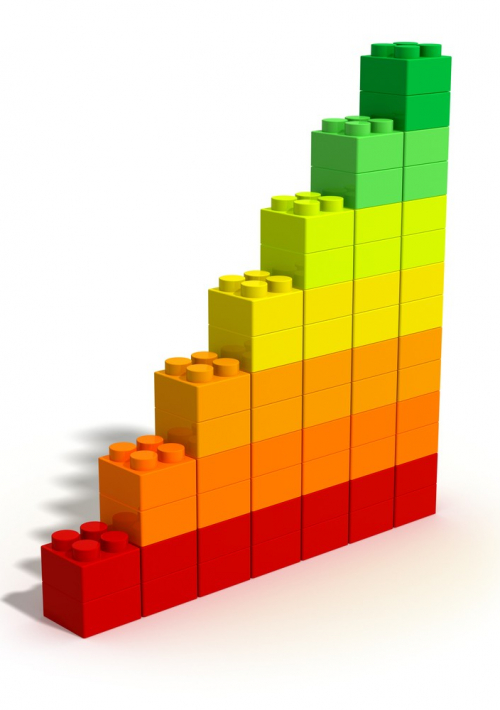 